Guided Pathways 2022-26 Work Plan TemplateNote to Project Leads:Thank you for taking the time to review the Guided Pathways Work Plan Template. This document is intended to provide a space for your college to develop answers to questions provided in the Guided Pathways 2022-26 Work Plan present in NOVA. Questions provided in this Work Plan differ from the functionality of the NOVA version in two distinct ways:Areas marked ‘Selection’ will be for your college to select as a ‘Radio Button,’ meaning selecting one answer, and answering the Sub-Questions that follow. This will dramatically decrease the workflow present in this Template; please plan answers accordingly.Copy-pasting information from this Template to NOVA may have some issues with the amount of text copied over; please limit answers in this template to ‘5000 Characters’ – this is between 700 – 1250 words. Minimize the chances of this situation occurring by copy pasting smaller chunks of text. This work plan is designed to ensure meaningful communication and intentional partnerships across your campus. Please design with cross-campus collaboration in mind.As always, the Chancellor’s Office is available to assist you. Please contact us at guidedpathwaysinfo@cccco.edu if you require assistance navigating this work plan. Additionally, an introductory Webinar and Monthly Office Hours will be announced later, information will be distributed via the Guided Pathways Listserv – Please contact the Chancellor’s Office using the above email address if you do not have access to the Listserv. General Guidance Text: Details: Welcome to the Guided Pathways 2022-26 Work Plan in NOVA! As your Guided Pathways team navigates this plan, please review the 2022-25 Student Equity Plan, your college's most recent Guided Pathways Scale of Adoption Assessment (SOAA), and other holistic student support efforts and equity initiatives on your campus as references to influence the development of this plan. You are encouraged to also work with your Student Equity Plan team to establish which populations they identified as experiencing Disproportionate Impact (DI) on your campus with available Student Equity Plan data and align efforts with these vulnerable student populations in mind. Your Workflow fields include Contacts and the Work Plan. The Guided Pathways Program at the Chancellor's Office should have provided you with a Work Plan template via Listserv or through your college's Guided Pathways Regional Coordinator; please use the template as your initial starting point, cross reference your answers in the document with their respective locations in NOVA, and work with your Guided Pathways team to determine the stakeholders that should review your completed plan. For contacts, you are required to add contacts who will view this Work Plan and you are encouraged to provide alternate Project Leads.If you have questions related to this Work Plan, please contact the Guided Pathways program team at guidedpathwaysinfo@cccco.eduContacts: Enter your college's primary Project Lead contact. Project Leads may add in as many alternate Project Lead contacts as your college deems necessary. Your college is required to add additional 'Viewers' to this project. Please consider which campus representatives, from Students to Administration, your college would like to review the Guided Pathways Work Plan. The completion of this Work Plan is the primary factor to 'Complete' this section in NOVA, but conversations about holistic student supports, the need to continue Guided Pathways, KPI-informed continuous improvement; and the System’s commitments mentioned in the Work Plan, should be considered a campus-wide imperative for Guided Pathways program. Guided Pathways 2022-26 Work Plan:Education Code requirements for 2022-26 Guided Pathways funds include 1) development of a work plan, and 2) reporting on programmatic benchmarks. This information is required per education code and completing this section completes the legislative requirements for colleges in their Guided Pathways efforts. Completion of these questions reinforces the need to continue Guided Pathways, KPI-informed continuous improvement, and the System’s commitment to 1) engage in institutional change that improves student outcomes and closes achievement gaps; 2) identify and eliminate student friction points; 3) assume everything can and should change; and 4) work together to change student outcomes. Work Plan questions focus on two areas: metric-centered planning aligned with your college’s Student Equity Plan and integrating Guided Pathways elements across campus programs. Questions for these sections may have overlapping answers; and, if needed, your college may use similar or exact, repeated content for multiple, related questions.We encourage your college to answer questions and develop planning with the same emphasis on ‘populations experiencing disproportionate impact’ as your college’s Student Equity Plan. Please keep the populations identified by your college as ‘experiencing disproportionate impact’ in your Student Equity Plan-related data as the foundational populations for Guided Pathways-informed efforts and integrations described in this Work Plan and beyond. To View the Launchboard mentioned throughout this Work Plan, visit:https://www.calpassplus.org/Launchboard/Student-Success-Metrics-Cohort-ViewDetails (Landing Page): Helper Text: In the description section below, you may summarize your plan, provide your overarching outcomes based on this plan design, and/or provide a short description of your college's Guided Pathways journey so far. This is Optional.Work Plan Content:Question Group: Successful EnrollmentUsing a percentage, estimate your college's level of progress advancing local goals related to ensuring entering students are successful in the enrollment process.Helper Text:Using data available in Launchboard and related local data, consider what 'successful enrollment' means for entering students at your college and the definition provided with Launchboard data. Successful Enrollment is defined by the Student Success Metrics Dashboard in Launchboard as follows: Among all applicants who indicated an intent to enroll in the selected college in the selected year as a non-special admit student for the first time, the proportion of cohort students who enrolled in the same community college in a selected year. Use this definition and your college's local goals and ideas about Successful Enrollment to determine an accurate percentage.Selections:Less than 50% completeSub Questions:What Is your college’s local goal?  Helper Text: ‘Local Goal’ is an ideal achievement to reach for this metric. What are the major barriers for your college to reach this goal? Helper Text: ‘Major Barriers’ may be varied and can be related to smaller and larger campus structures. Consider your Student Equity Plan and other planning tools to specify barriers present with your disproportionately impacted student populations in mind. What needs to be done to remove this/these barriers?  What actions/structural changes has your college taken to begin the process?Helper Text: As Guided Pathways work should be active and ongoing, what has your college identified as structural issues in need of addressing over the course of this four-year Guided Pathways cycle?What are the equity considerations in your actions to remove student friction points and ensure that all students will benefit from them?Helper Text: Your college previously identified students experiencing disproportionate impact in the 2022-25 Student Equity Plan. How does your college plan to scale up the efforts identified?What is the institutional structure, if any, in place that ensures that the Guided Pathways-informed Successful Enrollment work remains an institutional priority moving forward?Helper Text: N/ADoes your college face any barriers sustaining the provided structure?  How does your college plan to overcome them?Helper Text: What efforts will be made to ensure this barrier is no longer present in the next four years?50% to 75% completeSub Questions:What Is your college’s local goal?Helper Text: ‘Local Goal’ is an ideal achievement to reach for this metric.What are the major barriers for your college to reach this goal? Helper Text: ‘Major Barriers’ may be varied and can be related to smaller and larger campus structures. Consider your Student Equity Plan and other planning tools to specify barriers present with your disproportionately impacted student populations in mind. What actions has your college taken that has led to noticeable advancement towards your goal?  Helper Text: Identify what efforts have worked to ensure this estimated percentage. What actions will your college prioritize on going forward?  Helper Text: Based on this percentage provided, what actions need to be taken during this Guided Pathways cycle?What are the equity considerations in your actions to remove student friction points and ensure that all students will benefit from them?Helper Text:  Your college previously identified students experiencing disproportionate impact in the 2022-25 Student Equity Plan. How does your college plan to scale up the efforts identified?What is the institutional structure, if any, in place that ensures that the Guided Pathways-informed Successful Enrollment work remains an institutional priority moving forward?Helper Text: N/ADoes your college face any barriers sustaining the provided structure?  How does your college plan to overcome them? Helper Text: What efforts will be made to ensure this barrier is no longer present in the next four years?More than 75% completeSub Questions:What Is your college’s local goal?Helper Text: ‘Local Goal’ is an ideal achievement to reach for this metric.What are the major barriers for your college to reach this goal? Helper Text: ‘Major Barriers’ may be varied and can be related to smaller and larger campus structures. Consider your Student Equity Plan and other planning tools to specify barriers present with your disproportionately impacted student populations in mind. What actions has your college taken that has led to significant advancement towards your goal?  
Helper Text: Identify what efforts have worked to ensure this estimated percentage. What actions will your college continue to prioritize on going forward?  Helper Text: Based on this percentage provided, what actions need to be taken during this Guided Pathways cycle to reach or improve the local goal?What are the equity considerations in your actions to remove student friction points and ensure that all students will benefit from them?Helper Text: Your college previously identified students experiencing disproportionate impact in the 2022-25 Student Equity Plan. How does your college plan to scale up the efforts identified?What is the institutional structure, if any, in place that ensures that the Guided Pathways-informed Successful Enrollment work remains an institutional priority moving forward?Helper Text: N/ADoes your college face any barriers sustaining the provided structure?  How does your college plan to overcome them?  Helper Text: What efforts will be made to ensure this barrier is no longer present in the next four years?With Successful Enrollment in mind: Is your college leaning into continuous improvement principles to ensure that your efforts continue to advance the goal of Successful Enrollment equitably and do not develop new barriers for students? Helper Text: Continuous Improvement is a process already present in various structures across campuses. Please consider how your college is applying this process to Guided Pathways-informed efforts and metrics.Selections:YesSelection Sub-Questions:Please describe the continuous improvement process at your college towards advancing this goal.Helper Text: N/AWhat has your college learned so far and hoped to improve on related to this goal over the next four-year Guided Pathways cycle by engaging in the continuous improvement process?Helper Text: N/AIn ProgressSelection Sub Questions:What does your college need to do to develop and implement a continuous improvement process related to this goal at your college?Helper Text: N/AWhat learnings and improvements related to this goal does your college believe it would benefit the most from by engaging in the continuous improvement cycle over the next four-year Guided Pathways cycle?
Helper Text: N/AQuestion Group: Persistence: First Primary Term to Secondary TermUsing a percentage, estimate your college's level of progress advancing local goals related to ensuring entering students are successful persisting from their First Primary Term to Secondary Term.Helper Text:Using data available in Launchboard and related local data, consider what 'Persistence' means for entering students at your college and the definition provided with Launchboard data. Persistence: First Primary term to Secondary Term is defined by the Student Success Metrics Dashboard in Launchboard as follows: Among enrollments by cohort students, the course success rate in their first year from first term. Use this definition and your college's local goals and ideas about Persistence to determine an accurate percentage.Selections:Less than 50% completeSub Questions:What Is your college’s local goal?Helper Text: ‘Local Goal’ is an ideal achievement to reach for this metric. What are the major barriers for your college to reach this goal? Helper Text: ‘Major Barriers’ may be varied and can be related to smaller and larger campus structures. Consider your Student Equity Plan and other planning tools to specify barriers present with your disproportionately impacted student populations in mind. What needs to be done to remove this/these barriers?  What actions/structural changes has your college taken to begin the process?Helper Text: As Guided Pathways work should be active and ongoing, what has your college identified as structural issues in need of addressing over the course of this four-year Guided Pathways cycle?What are the equity considerations in your actions to remove student friction points and ensure that all students will benefit from them?Helper Text: Your college previously identified students experiencing disproportionate impact in the 2022-25 Student Equity Plan. How does your college plan to scale up the efforts identified?What is the institutional structure, if any, in place that ensures that the Guided Pathways-informed Persistence work remains an institutional priority moving forward?Helper Text: N/ADoes your college face any barriers sustaining the provided structure?  How does your college plan to overcome them?Helper Text: What efforts will be made to ensure this barrier is no longer present in the next four years?50% to 75% completeSub Questions:What Is your college’s local goal?Helper Text: ‘Local Goal’ is an ideal achievement to reach for this metric.What are the major barriers for your college to reach this goal? Helper Text: ‘Major Barriers’ may be varied and can be related to smaller and larger campus structures. Consider your Student Equity Plan and other planning tools to specify barriers present with your disproportionately impacted student populations in mind. What actions has your college taken that has led to noticeable advancement towards your goal?  Helper Text: Identify what efforts have worked to ensure this estimated percentage. What actions will your college prioritize on going forward?  Helper Text: Based on this percentage provided, what actions need to be taken during this Guided Pathways cycle?What are the equity considerations in your actions to remove student friction points and ensure that all students will benefit from them?Helper Text:  Your college previously identified students experiencing disproportionate impact in the 2022-25 Student Equity Plan. How does your college plan to scale up the efforts identified?What is the institutional structure, if any, in place that ensures that the Guided Pathways-informed Persistence work remains an institutional priority moving forward?Helper Text: N/ADoes your college face any barriers sustaining the provided structure?  How does your college plan to overcome them? Helper Text: What efforts will be made to ensure this barrier is no longer present in the next four years?More than 75% completeSub Questions:What Is your college’s local goal?Helper Text: ‘Local Goal’ is an ideal achievement to reach for this metric.What are the major barriers for your college to reach this goal? Helper Text: ‘Major Barriers’ may be varied and can be related to smaller and larger campus structures. Consider your Student Equity Plan and other planning tools to specify barriers present with your disproportionately impacted student populations in mind. What actions has your college taken that has led to significant advancement towards your goal?  
Helper Text: Identify what efforts have worked to ensure this estimated percentage. What actions will your college continue to prioritize on going forward?  Helper Text: Based on this percentage provided, what actions need to be taken during this Guided Pathways cycle to reach or improve the local goal?What are the equity considerations in your actions to remove student friction points and ensure that all students will benefit from them?Helper Text: Your college previously identified students experiencing disproportionate impact in the 2022-25 Student Equity Plan. How does your college plan to scale up the efforts identified?What is the institutional structure, if any, in place that ensures that the Guided Pathways-informed Persistence work remains an institutional priority moving forward?Helper Text: N/ADoes your college face any barriers sustaining the provided structure?  How does your college plan to overcome them?  Helper Text: What efforts will be made to ensure this barrier is no longer present in the next four years?With Persistence: First Primary Term to Secondary Term in mind: Is your college leaning into continuous improvement principles to ensure that your efforts continue to advance the goal of Persistence: First Primary Term to Secondary Term equitably and do not develop new barriers for students? Helper Text: Continuous Improvement is a process already present in various structures across campuses. Please consider how your college is applying this process to Guided Pathways-informed efforts and metrics.Selections:YesSelection Sub-Questions:Please describe the continuous improvement process at your college towards advancing this goal.Helper Text: N/AWhat has your college learned so far and hoped to improve on related to this goal over the next four-year Guided Pathways cycle by engaging in the continuous improvement process?Helper Text: N/AIn ProgressSelection Sub Questions:What does your college need to do to develop and implement a continuous improvement process related to this goal at your college?Helper Text: N/AWhat learnings and improvements related to this goal does your college believe it would benefit the most from by engaging in the continuous improvement cycle over the next four-year Guided Pathways cycle?
Helper Text: N/AQuestion Group: Completed Transfer-Level Math & EnglishUsing a percentage, estimate your college's level of progress advancing local goals related to ensuring entering students are successfully completing Transfer-level Math & English in their first year.Helper Text:Using data available in Launchboard and related local data, consider what 'Completion of Transfer-level Math & English’ means for entering students at your college and the definition provided with Launchboard data. Completed Transfer-level Math & English is defined by the Student Success Metrics Dashboard in Launchboard as follows: Among students in the cohort, the proportion who completed both transfer-level math and English in their first academic year of credit enrollment within the district. Use this definition and your college's local goals and ideas about Transfer-level Math & English completion to determine an accurate percentage.Selections:Less than 50% completeSub Questions:What Is your college’s local goal?  Helper Text: ‘Local Goal’ is an ideal achievement to reach for this metric. What are the major barriers for your college to reach this goal? Helper Text: ‘Major Barriers’ may be varied and can be related to smaller and larger campus structures. Consider your Student Equity Plan and other planning tools to specify barriers present with your disproportionately impacted student populations in mind. What needs to be done to remove this/these barriers?  What actions/structural changes has your college taken to begin the process?Helper Text: As Guided Pathways work should be active and ongoing, what has your college identified as structural issues in need of addressing over the course of this four-year Guided Pathways cycle?What are the equity considerations in your actions to remove student friction points and ensure that all students will benefit from them?Helper Text: Your college previously identified students experiencing disproportionate impact in the 2022-25 Student Equity Plan. How does your college plan to scale up the efforts identified?What is the institutional structure, if any, in place that ensures that the Guided Pathways-informed Transfer-level Math & English work remains an institutional priority moving forward?Helper Text: N/ADoes your college face any barriers sustaining the provided structure?  How does your college plan to overcome them?Helper Text: What efforts will be made to ensure this barrier is no longer present in the next four years?50% to 75% completeSub Questions:What Is your college’s local goal?Helper Text: ‘Local Goal’ is an ideal achievement to reach for this metric.What are the major barriers for your college to reach this goal? Helper Text: ‘Major Barriers’ may be varied and can be related to smaller and larger campus structures. Consider your Student Equity Plan and other planning tools to specify barriers present with your disproportionately impacted student populations in mind. What actions has your college taken that has led to noticeable advancement towards your goal?  Helper Text: Identify what efforts have worked to ensure this estimated percentage. What actions will your college prioritize on going forward?  Helper Text: Based on this percentage provided, what actions need to be taken during this Guided Pathways cycle?What are the equity considerations in your actions to remove student friction points and ensure that all students will benefit from them?Helper Text:  Your college previously identified students experiencing disproportionate impact in the 2022-25 Student Equity Plan. How does your college plan to scale up the efforts identified?What is the institutional structure, if any, in place that ensures that the Guided Pathways-informed Transfer-level Math & English work remains an institutional priority moving forward?Helper Text: N/ADoes your college face any barriers sustaining the provided structure?  How does your college plan to overcome them? Helper Text: What efforts will be made to ensure this barrier is no longer present in the next four years?More than 75% completeSub Questions:What Is your college’s local goal?Helper Text: ‘Local Goal’ is an ideal achievement to reach for this metric.What are the major barriers for your college to reach this goal? Helper Text: ‘Major Barriers’ may be varied and can be related to smaller and larger campus structures. Consider your Student Equity Plan and other planning tools to specify barriers present with your disproportionately impacted student populations in mind. What actions has your college taken that has led to significant advancement towards your goal?  
Helper Text: Identify what efforts have worked to ensure this estimated percentage. What actions will your college continue to prioritize on going forward?  Helper Text: Based on this percentage provided, what actions need to be taken during this Guided Pathways cycle to reach or improve the local goal?What are the equity considerations in your actions to remove student friction points and ensure that all students will benefit from them?Helper Text: Your college previously identified students experiencing disproportionate impact in the 2022-25 Student Equity Plan. How does your college plan to scale up the efforts identified?What is the institutional structure, if any, in place that ensures that the Guided Pathways-informed ‘Transfer-level Math & English Completion’ work remains an institutional priority moving forward?Helper Text: N/ADoes your college face any barriers sustaining the provided structure?  How does your college plan to overcome them?  Helper Text: What efforts will be made to ensure this barrier is no longer present in the next four years?With Transfer-level Math & English in mind: Is your college leaning into continuous improvement principles to ensure that your efforts continue to advance the goal of ‘Transfer-level Math & English Completion’ equitably and do not develop new barriers for students? Helper Text: Continuous Improvement is a process already present in various structures across campuses. Please consider how your college is applying this process to Guided Pathways-informed efforts and metrics.Selections:YesSelection Sub-Questions:Please describe the continuous improvement process at your college towards advancing this goal.Helper Text: N/AWhat has your college learned so far and hoped to improve on related to this goal over the next four-year Guided Pathways cycle by engaging in the continuous improvement process?Helper Text: N/AIn ProgressSelection Sub Questions:What does your college need to do to develop and implement a continuous improvement process related to this goal at your college?Helper Text: N/AWhat learnings and improvements related to this goal does your college believe it would benefit the most from by engaging in the continuous improvement cycle over the next four-year Guided Pathways cycle?
Helper Text: N/A
Question Group: Transfer
Using a percentage, estimate your college's level of progress advancing local goals related to ensuring students are successful in their transfer to a four-year institution.Helper Text:Using data available in Launchboard and related local data, consider what ‘Transfer’ means for entering students at your college and the definition provided with Launchboard data. Transfer is defined by the Student Success Metrics Dashboard in Launchboard as follows: Among students in the cohort who earned 12 or more units at any time and at any college and who exited the community college system in the selected year, the number of cohort students who enrolled in any four-year postsecondary institution in the subsequent year or 4 years after for 3 year cohort, 5 years after for 4 year cohort and 7 years after for 6 year cohort.
Use this definition and your college's local goals and ideas about Transfer to determine an accurate percentage for what Transfer means. Selections:Less than 50% completeSub Questions:What Is your college’s local goal?  Helper Text: ‘Local Goal’ is an ideal achievement to reach for this metric. What are the major barriers for your college to reach this goal? Helper Text: ‘Major Barriers’ may be varied and can be related to smaller and larger campus structures. Consider your Student Equity Plan and other planning tools to specify barriers present with your disproportionately impacted student populations in mind. What needs to be done to remove this/these barriers?  What actions/structural changes has your college taken to begin the process?Helper Text: As Guided Pathways work should be active and ongoing, what has your college identified as structural issues in need of addressing over the course of this four-year Guided Pathways cycle?What are the equity considerations in your actions to remove student friction points and ensure that all students will benefit from them?Helper Text: Your college previously identified students experiencing disproportionate impact in the 2022-25 Student Equity Plan. How does your college plan to scale up the efforts identified?What is the institutional structure, if any, in place that ensures that the Guided Pathways-informed Transfer work remains an institutional priority moving forward?Helper Text: N/ADoes your college face any barriers sustaining the provided structure?  How does your college plan to overcome them?Helper Text: What efforts will be made to ensure this barrier is no longer present in the next four years?50% to 75% completeSub Questions:What Is your college’s local goal?Helper Text: ‘Local Goal’ is an ideal achievement to reach for this metric.What are the major barriers for your college to reach this goal? Helper Text: ‘Major Barriers’ may be varied and can be related to smaller and larger campus structures. Consider your Student Equity Plan and other planning tools to specify barriers present with your disproportionately impacted student populations in mind. What actions has your college taken that has led to noticeable advancement towards your goal?  Helper Text: Identify what efforts have worked to ensure this estimated percentage. What actions will your college prioritize on going forward?  Helper Text: Based on this percentage provided, what actions need to be taken during this Guided Pathways cycle?What are the equity considerations in your actions to remove student friction points and ensure that all students will benefit from them?Helper Text:  Your college previously identified students experiencing disproportionate impact in the 2022-25 Student Equity Plan. How does your college plan to scale up the efforts identified?What is the institutional structure, if any, in place that ensures that the Guided Pathways-informed Transfer work remains an institutional priority moving forward?Helper Text: N/ADoes your college face any barriers sustaining the provided structure?  How does your college plan to overcome them? Helper Text: What efforts will be made to ensure this barrier is no longer present in the next four years?More than 75% completeSub Questions:What Is your college’s local goal?Helper Text: ‘Local Goal’ is an ideal achievement to reach for this metric.What are the major barriers for your college to reach this goal? Helper Text: ‘Major Barriers’ may be varied and can be related to smaller and larger campus structures. Consider your Student Equity Plan and other planning tools to specify barriers present with your disproportionately impacted student populations in mind. What actions has your college taken that has led to significant advancement towards your goal?  
Helper Text: Identify what efforts have worked to ensure this estimated percentage. What actions will your college continue to prioritize on going forward?  Helper Text: Based on this percentage provided, what actions need to be taken during this Guided Pathways cycle to reach or improve the local goal?What are the equity considerations in your actions to remove student friction points and ensure that all students will benefit from them?Helper Text: Your college previously identified students experiencing disproportionate impact in the 2022-25 Student Equity Plan. How does your college plan to scale up the efforts identified?What is the institutional structure, if any, in place that ensures that the Guided Pathways-informed Transfer work remains an institutional priority moving forward?Helper Text: N/ADoes your college face any barriers sustaining the provided structure?  How does your college plan to overcome them?  Helper Text: What efforts will be made to ensure this barrier is no longer present in the next four years?With Transfer in mind: Is your college leaning into continuous improvement principles to ensure that your efforts continue to advance the goal of Transfer equitably and do not develop new barriers for students? Helper Text: Continuous Improvement is a process already present in various structures across campuses. Please consider how your college is applying this process to Guided Pathways-informed efforts and metrics.Selections:YesSelection Sub-Questions:Please describe the continuous improvement process at your college towards advancing this goal.Helper Text: N/AWhat has your college learned so far and hoped to improve on related to this goal over the next four-year Guided Pathways cycle by engaging in the continuous improvement process?Helper Text: N/AIn ProgressSelection Sub Questions:What does your college need to do to develop and implement a continuous improvement process related to this goal at your college?Helper Text: N/AWhat learnings and improvements related to this goal does your college believe it would benefit the most from by engaging in the continuous improvement cycle over the next four-year Guided Pathways cycle?
Helper Text: N/AQuestion Group: CompletionUsing a percentage, estimate your college's level of progress advancing local goals related to ensuring students are completing their college journeys.Helper Text:Using data available in Launchboard and related local data, consider what ‘Completion’ means for entering students at your college and the definition provided with Launchboard data. Completion is defined by the Student Success Metrics Dashboard in Launchboard as follows: EITHER among students in the cohort, the unduplicated count of students who earned one or more of the following: Chancellor’s Office approved certificate, associate degree, and/or CCC baccalaureate degree, and had an enrollment in the selected year in the district that they earned the award within 3, 4, or 6 years.
Use this definition and your college's local goals and ideas about Completion to determine an accurate percentage.With your Student Equity Plan in mind, your college may also select distinct areas of Completion your college would like to discuss for this metric area. Selections:Less than 50% completeSub Questions:Which areas of Completion does your college identify as Less than 50% complete? Helper Text: Check all that apply. Additional, optional space will be provided if your college would like to distinguish between areas of completion. Check Boxes:Adult Education/Noncredit CompletionCertificate CompletionDegree CompletionWhat Is your college’s local goal?  Helper Text: ‘Local Goal’ is an ideal achievement to reach for this metric. What are the major barriers for your college to reach this goal? Helper Text: ‘Major Barriers’ may be varied and can be related to smaller and larger campus structures. Consider your Student Equity Plan and other planning tools to specify barriers present with your disproportionately impacted student populations in mind. What needs to be done to remove this/these barriers?  What actions/structural changes has your college taken to begin the process?Helper Text: As Guided Pathways work should be active and ongoing, what has your college identified as structural issues in need of addressing over the course of this four-year Guided Pathways cycle?What are the equity considerations in your actions to remove student friction points and ensure that all students will benefit from them?Helper Text: Your college previously identified students experiencing disproportionate impact in the 2022-25 Student Equity Plan. How does your college plan to scale up the efforts identified?What is the institutional structure, if any, in place that ensures that the Guided Pathways-informed Successful Enrollment work remains an institutional priority moving forward?Helper Text: N/ADoes your college face any barriers sustaining the provided structure?  How does your college plan to overcome them?Helper Text: What efforts will be made to ensure this barrier is no longer present in the next four years?		Optional:Please use this optional space to provide more information about any of the previous areas in relation to your selected Completion categories:50% to 75% completeSub Questions:Which areas of Completion does your college identify as 50% to 75% complete? Helper Text: Check all that apply. Additional, optional space will be provided if your college would like to distinguish between areas of completion. Check Boxes:Adult Education/Noncredit CompletionCertificate CompletionDegree CompletionWhat Is your college’s local goal?Helper Text: ‘Local Goal’ is an ideal achievement to reach for this metric.What are the major barriers for your college to reach this goal? Helper Text: ‘Major Barriers’ may be varied and can be related to smaller and larger campus structures. Consider your Student Equity Plan and other planning tools to specify barriers present with your disproportionately impacted student populations in mind. What actions has your college taken that has led to noticeable advancement towards your goal?  Helper Text: Identify what efforts have worked to ensure this estimated percentage. What actions will your college prioritize on going forward?  Helper Text: Based on this percentage provided, what actions need to be taken during this Guided Pathways cycle?What are the equity considerations in your actions to remove student friction points and ensure that all students will benefit from them?Helper Text:  Your college previously identified students experiencing disproportionate impact in the 2022-25 Student Equity Plan. How does your college plan to scale up the efforts identified?What is the institutional structure, if any, in place that ensures that the Guided Pathways-informed Successful Enrollment work remains an institutional priority moving forward?Helper Text: N/ADoes your college face any barriers sustaining the provided structure?  How does your college plan to overcome them? Helper Text: What efforts will be made to ensure this barrier is no longer present in the next four years?Optional:Please use this optional space to provide more information about any of the previous areas in relation to your selected Completion categories:More than 75% completeSub Questions:Which areas of Completion does your college identify as More than 75% complete? Helper Text: Check all that apply. Additional, optional space will be provided if your college would like to distinguish between areas of completion. Check Boxes:Adult Education/Noncredit CompletionCertificate CompletionDegree CompletionWhat Is your college’s local goal?Helper Text: ‘Local Goal’ is an ideal achievement to reach for this metric.What are the major barriers for your college to reach this goal? Helper Text: ‘Major Barriers’ may be varied and can be related to smaller and larger campus structures. Consider your Student Equity Plan and other planning tools to specify barriers present with your disproportionately impacted student populations in mind. What actions has your college taken that has led to significant advancement towards your goal?  
Helper Text: Identify what efforts have worked to ensure this estimated percentage. What actions will your college continue to prioritize on going forward?  Helper Text: Based on this percentage provided, what actions need to be taken during this Guided Pathways cycle to reach or improve the local goal?What are the equity considerations in your actions to remove student friction points and ensure that all students will benefit from them?Helper Text: Your college previously identified students experiencing disproportionate impact in the 2022-25 Student Equity Plan. How does your college plan to scale up the efforts identified?What is the institutional structure, if any, in place that ensures that the Guided Pathways-informed Successful Enrollment work remains an institutional priority moving forward?Helper Text: N/ADoes your college face any barriers sustaining the provided structure?  How does your college plan to overcome them?  Helper Text: What efforts will be made to ensure this barrier is no longer present in the next four years?Optional:Please use this optional space to provide more information about any of the previous areas in relation to your selected Completion categories:With Completion in mind: Is your college leaning into continuous improvement principles to ensure that your efforts continue to advance the goal of Transfer equitably and do not develop new barriers for students? Helper Text: Continuous Improvement is a process already present in various structures across campuses. Please consider how your college is applying this process to Guided Pathways-informed efforts and metrics.Selections:YesSelection Sub-Questions:Which areas of Completion does your college wish to discuss for this selection? Helper Text: Check all that apply. Additional, optional space will be provided if your college would like to distinguish between areas of completion. Check Boxes:Adult Education/Noncredit CompletionCertificate CompletionDegree CompletionPlease describe the continuous improvement process at your college towards advancing this goal.Helper Text: N/AWhat has your college learned so far and hoped to improve on related to this goal over the next four-year Guided Pathways cycle by engaging in the continuous improvement process?Helper Text: N/AOptional:Please use this optional space to provide more information about any of the previous areas in relation to your selected Completion categories:In ProgressSelection Sub Questions:Which areas of Completion does your college wish to discuss for this selection? Helper Text: Check all that apply. Additional, optional space will be provided if your college would like to distinguish between areas of completion. Check Boxes:Adult Education/Noncredit CompletionCertificate CompletionDegree CompletionWhat does your college need to do to develop and implement a continuous improvement process related to this goal at your college?Helper Text: N/AWhat learnings and improvements related to this goal does your college believe it would benefit the most from by engaging in the continuous improvement cycle over the next four-year Guided Pathways cycle?
Helper Text: N/AOptional:Please use this optional space to provide more information about any of the previous areas in relation to your selected Completion categories:Question Group: Student Equity and Achievement (SEA) Program IntegrationUsing the scale below, describe your college’s progress integrating SEA Program with Guided Pathways to achieve KPI Metrics.Helper Text: Education Code for 2022-26 Guided Pathways funds requires a progress update for the integration between Guided Pathways and specific program areas. Consider your Student Equity Plan, current efforts in progress with your disproportionately impacted populations in mind, and your work embedding Guided Pathways elements into your campus structures. Estimate your college’s progress with integration efforts and plan steps accordingly in the questions that follow. For additional review, please visit the education code link provided: Click here.Selections:Starting Integration – Sub-Questions:What are some present challenges that have impacted integration?Helper Text: Expanded answers are acceptable. Please list, if possible.What are the actions your college has taken / plans to take to overcome these challenges?Helper Text: Consider this question as your planning space for integration of this programmatic area on your campus over the next four years.Leaning into continuous improvement principles, what will be the key immediate, intermediate, and long-term outcomes toward full integration for your college? Helper Text: With your college’s commitment to continuing integrating this program and Guided Pathways, consider what steps need to be taken in the immediate term (within one year), intermediate term (one to three years) and long-term (four or more years) to achieve an integration with continuous improvement and evaluation cycles.This table is limited to 100 Characters per Outcome ResponseHow will your college evaluate these listed outcomes?Integration in Progress – Sub-Questions:What are some present challenges that affect reaching full integration?Helper Text: These challenges may align or match your Student Equity Plan and/or earlier answers.What are the actions your college has taken / plans to take to overcome these challenges?Helper Text: These actions may align or match your Student Equity Plan and/or earlier answers.Leaning into continuous improvement principles, what will be the key immediate, intermediate, and long-term outcomes toward full integration for your college? Helper Text: With your college’s commitment to continuing integrating this program and Guided Pathways, consider what steps need to be taken in the immediate term (within one year), intermediate term (one to three years) and long-term (four or more years) to achieve an integration with continuous improvement and evaluation cycles.This table is limited to 100 Characters per Outcome ResponseHow will your college evaluate these listed outcomes?Fully Integrated**Sub-Questions:Leaning into continuous improvement principles, what are the milestones of full integration for your college?  Please provide an example of an action your college is taking right now for this integrationHelper Text: What were some key steps taken to reach full integration? What step is your college currently on?What did your college learn from this process?Helper Text: Consider what wisdom your college would like to provide to other colleges on their integration journey, and/or discuss the unseen work needed to ensure integration is successful.What Is your college’s plan to continuously improve to optimize and sustain the integration?Helper Text: What steps need to be taken to achieve an integration with sustainable continuous improvement and evaluation cycles better than what is already present at your college?Question Group: Associate Degree for Transfer (ADT) IntegrationUsing the scale below, describe your college’s progress integrating ADT Program with Guided Pathways to achieve KPI Metrics.Helper Text: Education Code for 2022-26 Guided Pathways funds requires a progress update for the integration between Guided Pathways and specific program areas. Consider your Student Equity Plan, current efforts in progress with your disproportionately impacted populations in mind, and your work embedding Guided Pathways elements into your campus structures. Estimate your college’s progress with integration efforts and plan steps accordingly in the questions that follow. For additional review, please visit the education code link provided: Click here.Selections:Starting Integration – Sub-Questions:What are some present challenges that have impacted integration?Helper Text: Expanded answers are acceptable. Please list, if possible.What are the actions your college has taken / plans to take to overcome these challenges?Helper Text: Consider this question as your planning space for integration of this programmatic area on your campus over the next four years.Leaning into continuous improvement principles, what will be the key immediate, intermediate, and long-term outcomes toward full integration for your college? Helper Text: With your college’s commitment to continuing integrating this program and Guided Pathways, consider what steps need to be taken in the immediate term (within one year), intermediate term (one to three years) and long-term (four or more years) to achieve an integration with continuous improvement and evaluation cycles.This table is limited to 100 Characters per Outcome ResponseHow will your college evaluate these listed outcomes?Integration in Progress – Sub-Questions:What are some present challenges that affect reaching full integration?Helper Text: These challenges may align or match your Student Equity Plan and/or earlier answers.What are the actions your college has taken / plans to take to overcome these challenges?Helper Text: These actions may align or match your Student Equity Plan and/or earlier answers.Leaning into continuous improvement principles, what will be the key immediate, intermediate, and long-term outcomes toward full integration for your college? Helper Text: With your college’s commitment to continuing integrating this program and Guided Pathways, consider what steps need to be taken in the immediate term (within one year), intermediate term (one to three years) and long-term (four or more years) to achieve an integration with continuous improvement and evaluation cycles.This table is limited to 100 Characters per Outcome ResponseHow will your college evaluate these listed outcomes?Fully Integrated**Sub-Questions:Leaning into continuous improvement principles, what are the milestones of full integration for your college?  Please provide an example of an action your college is taking right now for this integrationHelper Text: What were some key steps taken to reach full integration? What step is your college currently on?What did your college learn from this process?Helper Text: Consider what wisdom your college would like to provide to other colleges on their integration journey, and/or discuss the unseen work needed to ensure integration is successful.To optimize and sustain the integration, what Is your college’s plan to continuously improve?Helper Text: What steps need to be taken to achieve an integration with sustainable continuous improvement and evaluation cycles better than what is already present at your college?Question Group: Zero Textbook Cost to Degree (ZTC) Program IntegrationUsing the scale below, describe your college’s progress integrating ZTC Program with Guided Pathways to achieve KPI Metrics.Helper Text: Education Code for 2022-26 Guided Pathways funds requires a progress update for the integration between Guided Pathways and specific program areas. Consider your Student Equity Plan, current efforts in progress with your disproportionately impacted populations in mind, and your work embedding Guided Pathways elements into your campus structures. Estimate your college’s progress with integration efforts and plan steps accordingly in the questions that follow. For additional review, please visit the education code link provided: Click here.Selections:Starting Integration – Sub-Questions:What are some present challenges that have impacted integration?Helper Text: Expanded answers are acceptable. Please list, if possible.What are the actions your college has taken / plans to take to overcome these challenges?Helper Text: Consider this question as your planning space for integration of this programmatic area on your campus over the next four years.Leaning into continuous improvement principles, what will be the key immediate, intermediate, and long-term outcomes toward full integration for your college? Helper Text: With your college’s commitment to continuing integrating this program and Guided Pathways, consider what steps need to be taken in the immediate term (within one year), intermediate term (one to three years) and long-term (four or more years) to achieve an integration with continuous improvement and evaluation cycles.This table is limited to 100 Characters per Outcome ResponseHow will your college evaluate these listed outcomes?Integration in Progress – Sub-Questions:What are some present challenges that affect reaching full integration?Helper Text: These challenges may align or match your Student Equity Plan and/or earlier answers.What are the actions your college has taken / plans to take to overcome these challenges?Helper Text: These actions may align or match your Student Equity Plan and/or earlier answers.Leaning into continuous improvement principles, what will be the key immediate, intermediate, and long-term outcomes toward full integration for your college? Helper Text: With your college’s commitment to continuing integrating this program and Guided Pathways, consider what steps need to be taken in the immediate term (within one year), intermediate term (one to three years) and long-term (four or more years) to achieve an integration with continuous improvement and evaluation cycles.This table is limited to 100 Characters per Outcome ResponseHow will your college evaluate these listed outcomes?Fully Integrated**Sub-Questions:Leaning into continuous improvement principles, what are the milestones of full integration for your college?  Please provide an example of an action your college is taking right now for this integrationHelper Text: What were some key steps taken to reach full integration? What step is your college currently on?What did your college learn from this process?Helper Text: Consider what wisdom your college would like to provide to other colleges on their integration journey, and/or discuss the unseen work needed to ensure integration is successful.To optimize and sustain the integration, what Is your college’s plan to continuously improve?Helper Text: What steps need to be taken to achieve an integration with sustainable continuous improvement and evaluation cycles better than what is already present at your college?Question Group: California Adult Education Program (CAEP) IntegrationUsing the scale below, describe your college’s progress integrating CAEP with Guided Pathways to achieve KPI Metrics.Helper Text: Education Code for 2022-26 Guided Pathways funds requires a progress update for the integration between Guided Pathways and specific program areas. Consider your Student Equity Plan, current efforts in progress with your disproportionately impacted populations in mind, and your work embedding Guided Pathways elements into your campus structures. Estimate your college’s progress with integration efforts and plan steps accordingly in the questions that follow. For additional review, please visit the education code link provided: Click here.Selections:Starting Integration – Sub-Questions:What are some present challenges that have impacted integration?Helper Text: Expanded answers are acceptable. Please list, if possible.What are the actions your college has taken / plans to take to overcome these challenges?Helper Text: Consider this question as your planning space for integration of this programmatic area on your campus over the next four years.Leaning into continuous improvement principles, what will be the key immediate, intermediate, and long-term outcomes toward full integration for your college? Helper Text: With your college’s commitment to continuing integrating this program and Guided Pathways, consider what steps need to be taken in the immediate term (within one year), intermediate term (one to three years) and long-term (four or more years) to achieve an integration with continuous improvement and evaluation cycles.This table is limited to 100 Characters per Outcome ResponseHow will your college evaluate these listed outcomes?Integration in Progress – Sub-Questions:What are some present challenges that affect reaching full integration?Helper Text: These challenges may align or match your Student Equity Plan and/or earlier answers.What are the actions your college has taken / plans to take to overcome these challenges?Helper Text: These actions may align or match your Student Equity Plan and/or earlier answers.Leaning into continuous improvement principles, what will be the key immediate, intermediate, and long-term outcomes toward full integration for your college? Helper Text: With your college’s commitment to continuing integrating this program and Guided Pathways, consider what steps need to be taken in the immediate term (within one year), intermediate term (one to three years) and long-term (four or more years) to achieve an integration with continuous improvement and evaluation cycles.This table is limited to 100 Characters per Outcome ResponseHow will your college evaluate these listed outcomes?Fully Integrated**Sub-Questions:Leaning into continuous improvement principles, what are the milestones of full integration for your college?  Please provide an example of an action your college is taking right now for this integrationHelper Text: What were some key steps taken to reach full integration? What step is your college currently on?What did your college learn from this process?Helper Text: Consider what wisdom your college would like to provide to other colleges on their integration journey, and/or discuss the unseen work needed to ensure integration is successful.To optimize and sustain the integration, what Is your college’s plan to continuously improve?Helper Text: What steps need to be taken to achieve an integration with sustainable continuous improvement and evaluation cycles better than what is already present at your college?Question Group: Strong Workforce Program (SWP) IntegrationUsing the scale below, describe your college’s progress integrating SWP with Guided Pathways to achieve KPI Metrics.Helper Text: Education Code for 2022-26 Guided Pathways funds requires a progress update for the integration between Guided Pathways and specific program areas. Consider your Student Equity Plan, current efforts in progress with your disproportionately impacted populations in mind, and your work embedding Guided Pathways elements into your campus structures. Estimate your college’s progress with integration efforts and plan steps accordingly in the questions that follow. For additional review, please visit the education code link provided: Click here.Selections:Starting Integration – Sub-Questions:What are some present challenges that have impacted integration?Helper Text: Expanded answers are acceptable. Please list, if possible.What are the actions your college has taken / plans to take to overcome these challenges?Helper Text: Consider this question as your planning space for integration of this programmatic area on your campus over the next four years.Leaning into continuous improvement principles, what will be the key immediate, intermediate, and long-term outcomes toward full integration for your college? Helper Text: With your college’s commitment to continuing integrating this program and Guided Pathways, consider what steps need to be taken in the immediate term (within one year), intermediate term (one to three years) and long-term (four or more years) to achieve an integration with continuous improvement and evaluation cycles.This table is limited to 100 Characters per Outcome ResponseHow will your college evaluate these listed outcomes?Integration in Progress – Sub-Questions:What are some present challenges that affect reaching full integration?Helper Text: These challenges may align or match your Student Equity Plan and/or earlier answers.What are the actions your college has taken / plans to take to overcome these challenges?Helper Text: These actions may align or match your Student Equity Plan and/or earlier answers.Leaning into continuous improvement principles, what will be the key immediate, intermediate, and long-term outcomes toward full integration for your college? Helper Text: With your college’s commitment to continuing integrating this program and Guided Pathways, consider what steps need to be taken in the immediate term (within one year), intermediate term (one to three years) and long-term (four or more years) to achieve an integration with continuous improvement and evaluation cycles.This table is limited to 100 Characters per Outcome ResponseHow will your college evaluate these listed outcomes?Fully Integrated**Sub-Questions:Leaning into continuous improvement principles, what are the milestones of full integration for your college?  Please provide an example of an action your college is taking right now for this integrationHelper Text: What were some key steps taken to reach full integration? What step is your college currently on?What did your college learn from this process?Helper Text: Consider what wisdom your college would like to provide to other colleges on their integration journey, and/or discuss the unseen work needed to ensure integration is successful.To optimize and sustain the integration, what Is your college’s plan to continuously improve?Helper Text: What steps need to be taken to achieve an integration with sustainable continuous improvement and evaluation cycles better than what is already present at your college?Timeframe (100 Characters ONLY)Immediate: Intermediate: Long-Term: Timeframe (100 Characters ONLY)Immediate: Intermediate: Long-Term: Timeframe (100 Characters ONLY)Immediate: Intermediate: Long-Term: Timeframe (100 Characters ONLY)Immediate: Intermediate: Long-Term: Timeframe (100 Characters ONLY)Immediate: Intermediate: Long-Term: Timeframe (100 Characters ONLY)Immediate: Intermediate: Long-Term: Timeframe (100 Characters ONLY)Immediate: Intermediate: Long-Term: Timeframe (100 Characters ONLY)Immediate: Intermediate: Long-Term: Timeframe (100 Characters ONLY)Immediate: Intermediate: Long-Term: Timeframe (100 Characters ONLY)Immediate: Intermediate: Long-Term: 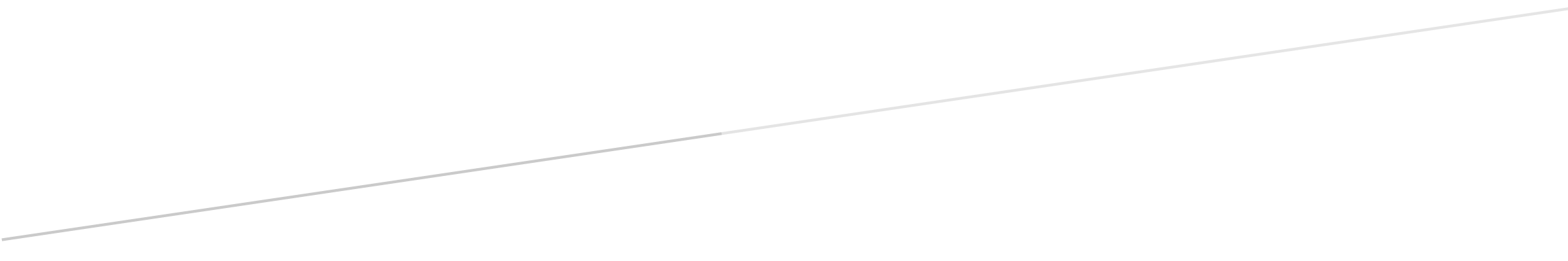 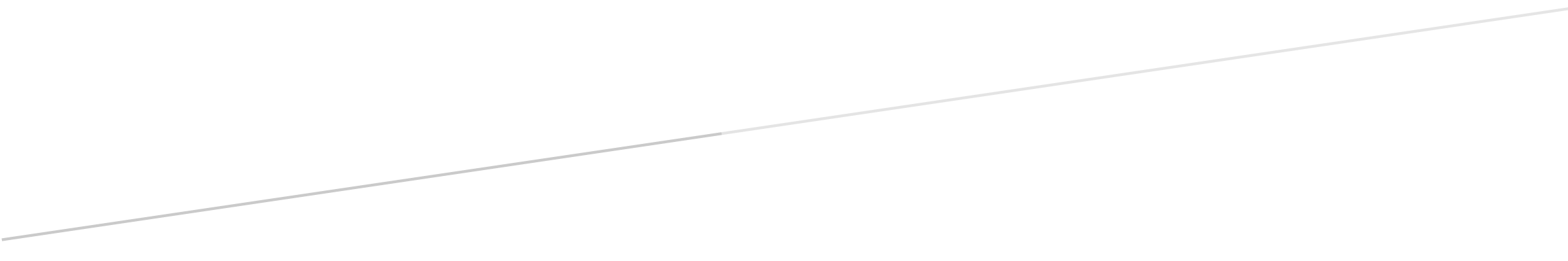 